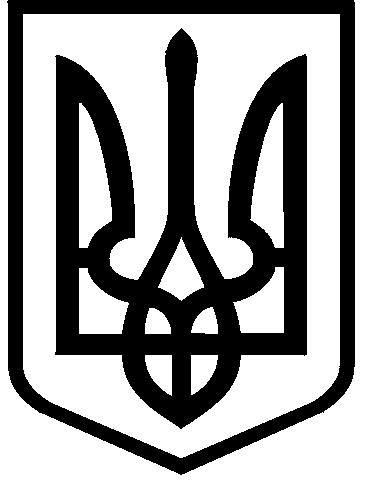 КИЇВСЬКА МІСЬКА РАДАIХ СКЛИКАННЯПОСТIЙНА КОМIСIЯ З ПИТАНЬ МIСЦЕВОГО САМОВРЯДУВАННЯ, РЕГIОНАЛЬНИХ ТА МIЖНАРОДНИХ ЗВ’ЯЗКIВ01044, м. Київ, вул. Хрещатик, 36, каб. 1019                                                                         тел.: (044) 202-71-07Протокол № 7/15позачергове засідання постійної комісії Київської міської ради з питань місцевого самоврядування, регіональних та міжнародних зв’язківвід 23.06.2022								початок о 14.30Місце проведення: Київська міська рада, м. Київ, вул. Хрещатик, 36, 
п’ятий поверх, каб.514Склад комісії: 3 депутати Київської міської ради.Присутні: 3 депутати Київської міської ради – члени постійної комісії:Присутні:Порядок деннийПро подання проєкту рішення Київської міської ради « Про надання дозволу на створення органу самоорганізації населення «Квартальний комітет «Навігатор» у Деснянському районі міста Києва».Доповідач: голова постійної комісії Київської міської ради з питань місцевого самоврядування, регіональних та міжнародних зв’язків Ю. Ярмоленко.Про подання проєкту рішення Київської міської ради « Про надання дозволу на створення органу самоорганізації населення «Квартальний комітет «Волошковий» у Деснянському районі міста Києва».Доповідач: голова постійної комісії Київської міської ради з питань місцевого самоврядування, регіональних та міжнародних зв’язків Ю. Ярмоленко.Про подання проєкту рішення Київської міської ради « Про надання дозволу на створення органу самоорганізації населення «Квартальний комітет «Алмазний» у Деснянському районі міста Києва».Доповідач: голова постійної комісії Київської міської ради з питань місцевого самоврядування, регіональних та міжнародних зв’язків Ю. Ярмоленко.Про подання проєкту рішення Київської міської ради « Про надання дозволу на створення органу самоорганізації населення «Квартальний комітет «Орбіта» у Деснянському районі міста Києва».Доповідач: голова постійної комісії Київської міської ради з питань місцевого самоврядування, регіональних та міжнародних зв’язків Ю. Ярмоленко.Про подання проєкту рішення Київської міської ради « Про надання дозволу на створення органу самоорганізації населення «Будинковий комітет «Авіаконструктора Ігоря Сікорського 6» у Шевченківському районі м. Києва».Доповідач: голова постійної комісії Київської міської ради з питань місцевого самоврядування, регіональних та міжнародних зв’язків Ю. Ярмоленко.
СЛУХАЛИ: ЯРМОЛЕНКО Ю.О., запропонувала прийняти за основу порядок денний позачергового засідання постійної комісії Київської міської ради з питань місцевого самоврядування, регіональних та міжнародних зв’язків від 23.06.2022 року.ВИРІШИЛИ: Прийняти за основу запропонований порядок денний чергового засідання постійної комісії Київської міської ради з питань місцевого самоврядування, регіональних та міжнародних зв’язків від 23.06.2022 року.ГОЛОСУВАЛИ: «за» – 3, «проти» – 0, «утримались» – 0, «не голосували» – 0. Рішення прийнято. Питання, винесені на розгляд під час формування порядку денного:СЛУХАЛИ: ЯРМОЛЕНКО Ю.О., запропонувала включити до порядку денного в пункт «Різне» питання про надання доручення Управлінню з питань розвитку механізмів прямої демократії, регіонального та міжнародного співробітництва у сфері розвитку місцевого самоврядування щодо напрацювання пропозицій по покращенню міжнародної співпраці як в рамках постійної комісії, так і в рамках Київської міської ради в умовах військового стану.ВИРІШИЛИ: включити до порядку денного питання про надання доручення Управлінню з питань розвитку механізмів прямої демократії, регіонального та міжнародного співробітництва у сфері розвитку місцевого самоврядування щодо напрацювання пропозицій по покращенню міжнародної співпраці як в рамках постійної комісії, так і в рамках Київської міської ради в умовах військового стану.ГОЛОСУВАЛИ:«за» – 3, «проти» – 0, «утримались» – 0, «не голосували» – 0. Рішення прийнято. СЛУХАЛИ: ЯРМОЛЕНКО Ю.О., головуюча запропонувала прийняти в цілому порядок денний чергового засідання постійної комісії Київської міської ради з питань місцевого самоврядування, регіональних та міжнародних зв’язків від 23.06.2022 з урахуванням пропозицій до порядку денного.ВИРІШИЛИ: прийняти в цілому порядок денний позачергового засідання питань постійної комісії Київської міської ради з питань місцевого самоврядування, регіональних та міжнародних зв’язків від 23.06.2022 з урахуванням пропозицій до порядку денного.ГОЛОСУВАЛИ: «за» - 3, «проти» – 0, «утримались» – 0, «не голосували» – 0. Рішення прийнято.СЛУХАЛИ: ЯРМОЛЕНКО Ю.О., керуючись статтею 18 Регламенту Київської міської ради головуюча звернулася до членів постійної комісії щодо наявності у будь-кого з них реального чи потенційного конфлікту інтересів стосовно будь-якого питання порядку денного, а також щодо наявності відомостей про конфлікт інтересів у будь-якого іншого члена комісії.Письмова інформація від депутатів Київської міської ради не надходила, усно не заявлялася. Розгляд (обговорення) питань порядку денного:Про подання проєкту рішення Київської міської ради « Про надання дозволу на створення органу самоорганізації населення «Квартальний комітет «Навігатор» у Деснянському районі міста Києва».СЛУХАЛИ: ЯРМОЛЕНКО Ю.О., повідомила, що на виконання доручення постійної комісії від 09.06.2022 управлінням з питань розвитку механізмів прямої демократії, регіонального та міжнародного співробітництва у сфері розвитку місцевого самоврядування секретаріату Київської міської ради підготовлено проєкт рішення. Проєктом рішення передбачено надати дозвіл на створення органу самоорганізації населення «Квартальний комітет «Навігатор» у Деснянському районі міста Києва.Запропонувала подати проєкт рішення Київської міської ради «Про надання дозволу на створення органу самоорганізації населення «Квартальний комітет «Навігатор» у Деснянському районі міста Києва» на розгляд Київської міської ради.ВИРІШИЛИ:подати проєкт рішення Київської міської ради «Про надання дозволу на створення органу самоорганізації населення «Квартальний комітет «Навігатор» у Деснянському районі міста Києва» для розгляду Київською міською радою.ГОЛОСУВАЛИ: «за» – 3, «проти» – 0, «утримались» – 0, «не голосували» – 0. Рішення прийнято. Про подання проєкту рішення Київської міської ради «Про надання дозволу на створення органу самоорганізації населення «Квартальний комітет «Волошковий» у Деснянському районі міста Києва».СЛУХАЛИ:ЯРМОЛЕНКО Ю.О., повідомила, що на виконання доручення постійної комісії від 09.06.2022 управлінням з питань розвитку механізмів прямої демократії, регіонального та міжнародного співробітництва у сфері розвитку місцевого самоврядування секретаріату Київської міської ради підготовлено проєкт рішення.Проєктом рішення передбачено надати дозвіл на створення органу самоорганізації населення «Квартальний комітет «Волошковий» у Деснянському районі міста Києва».Запропонувала подати проєкт рішення Київської міської ради «Про надання дозволу на створення органу самоорганізації населення «Квартальний комітет «Волошковий» у Деснянському районі міста Києва» на розгляд Київської міської ради.ВИРІШИЛИ:подати проєкт рішення Київської міської ради «Про надання дозволу на створення органу самоорганізації населення «Квартальний комітет «Волошковий» у Деснянському районі міста Києва» для розгляду Київською міською радою.ГОЛОСУВАЛИ: «за» – 3, «проти» – 0, «утримались» – 0, «не голосували» – 0. Рішення прийнято.  Про подання проєкту рішення Київської міської ради «Про надання дозволу на створення органу самоорганізації населення «Квартальний комітет «Алмазний» у Деснянському районі міста Києва».СЛУХАЛИ:ЯРМОЛЕНКО Ю.О., повідомила, що на виконання доручення постійної комісії від 09.06.2022 управлінням з питань розвитку механізмів прямої демократії, регіонального та міжнародного співробітництва у сфері розвитку місцевого самоврядування секретаріату Київської міської ради підготовлено проєкт рішення.Проєктом рішення передбачено надаєти дозвіл на створення органу самоорганізації населення «Квартальний комітет «Алмазний» у Деснянському районі міста Києва».Запропонувала подати проєкт рішення Київської міської ради «Про надання дозволу на створення органу самоорганізації населення «Квартальний комітет «Алмазний» у Деснянському районі міста Києва» для розгляду Київською міською радою.ВИРІШИЛИ:подати проєкт рішення Київської міської ради «Про надання дозволу на створення органу самоорганізації населення «Квартальний комітет «Алмазний» у Деснянському районі міста Києва» для розгляду Київською міською радою.ГОЛОСУВАЛИ: «за» – 3, «проти» – 0, «утримались» – 0, «не голосували» – 0. Рішення прийнято. Про подання проєкту рішення Київської міської ради «Про надання дозволу на створення органу самоорганізації населення «Квартальний комітет «Орбіта» у Деснянському районі міста Києва».СЛУХАЛИ: ЯРМОЛЕНКО Ю.О., повідомила, що на виконання доручення постійної комісії від 09.06.2022 управлінням з питань розвитку механізмів прямої демократії, регіонального та міжнародного співробітництва у сфері розвитку місцевого самоврядування секретаріату Київської міської ради підготовлено проєкт рішення.Проєктом рішення передбачено надаєти дозвіл на створення органу самоорганізації населення «Квартальний комітет «Орбіта» у Деснянському районі міста Києва».Запропонувала подати проєкт рішення Київської міської ради «Про надання дозволу на створення органу самоорганізації населення «Квартальний комітет «Орбіта» у Деснянському районі міста Києва» для його розгляду Київською міською радою.ВИРІШИЛИ:подати проєкт рішення Київської міської ради «Про надання дозволу на створення органу самоорганізації населення «Квартальний комітет «Орбіта» у Деснянському районі міста Києва» для його розгляду Київською міською радою.ГОЛОСУВАЛИ: «за» – 3, «проти» – 0, «утримались» – 0, «не голосували» – 0. Рішення прийнято. Про подання проєкту рішення Київської міської ради « Про надання дозволу на створення органу самоорганізації населення «Будинковий комітет «Авіаконструктора Ігоря Сікорського 6» у Шевченківському районі м. Києва».СЛУХАЛИ: ЯРМОЛЕНКО Ю.О., повідомила, що на виконання доручення постійної комісії від 09.06.2022 управлінням з питань розвитку механізмів прямої демократії, регіонального та міжнародного співробітництва у сфері розвитку місцевого самоврядування секретаріату Київської міської ради підготовлено проєкт рішення.Проєктом рішення передбачено надати дозвіл на створення органу самоорганізації населення «Будинковий комітет «Авіаконструктора Ігоря Сікорського 6» у Шевченківському районі м. Києва».Запропонувала подати проєкт рішення Київської міської ради «Про надання дозволу на створення органу самоорганізації населення «Будинковий комітет «Авіаконструктора Ігоря Сікорського 6» у Шевченківському районі 
м. Києва» для його розгляду Київською міською радою.ВИРІШИЛИ:подати проєкт рішення Київської міської ради «Про надання дозволу на створення органу самоорганізації населення «Будинковий комітет «Авіаконструктора Ігоря Сікорського 6» у Шевченківському районі м. Києва» для його розгляду Київською міською радою.ГОЛОСУВАЛИ: «за» – 3, «проти» – 0, «утримались» – 0, «не голосували» – 0. Рішення прийнято. Різне.СЛУХАЛИ:ЯРМОЛЕНКО Ю.О., запропонувала, надати доручення Управлінню з питань розвитку механізмів прямої демократії, регіонального та міжнародного співробітництва у сфері розвитку місцевого самоврядування щодо напрацювання пропозицій по покращенню міжнародної співпраці в умовах військового стану.ВИСТУПИЛИ: ХАЦЕВИЧ І.М., запропонував, Управлінню напрацювати аналітику щодо міст-побратимів з якими співпрацює м. Київ, і які можливо залучити додатково. Також, проаналізувати міжнародні заходи до яких можна долучитися членам постійної комісії, а які заходи може організувати безпосередньо постійна комісія задля ефективної міжнародної співпраці в умовах війни. За результатами наданих пропозицій провести спільну робочу групу.ЯРМОЛЕНКО Ю.О. запропонувала, підготувати інформацію щодо міжнародних донорів які можуть надавати гуманітарну допомогу в різних сферах.ГАБІБУЛЛАЄВА Д.Т., повідомила, що наразі готується співпраця з містом Берлін та запропонувала надати пропозиції щодо форми співпраці (прес-конференції, координатори процесу тощо).ВИРІШИЛИ:надати доручення Управлінню з питань розвитку механізмів прямої демократії, регіонального та міжнародного співробітництва у сфері розвитку місцевого самоврядування щодо напрацювання до 27.06.2022 пропозицій по покращенню міжнародної співпраці в умовах військового стану.ГОЛОСУВАЛИ: «за» – 3, «проти» – 0, «утримались» – 0, «не голосували» – 0. Рішення прийнято.Голови								Юлія ЯРМОЛЕНКОСекретар комісії						Ігор ХАЦЕВИЧЯРМОЛЕНКО Ю.О.– голова постійної комісії.ГАБІБУЛЛАЄВА Д.Т.– перший заступник голови постійної комісії;ХАЦЕВИЧ І.М.– секретар постійної комісії.ЯНЗЮК О.І.заступник начальника управління-начальник відділу з питань розвитку механізмів прямої демократії, управління з питань розвитку механізмів прямої демократії, регіонального та міжнародного співробітництва у сфері розвитку місцевого самоврядування секретаріату Київської міської ради;БОНДАР Т.І.головний спеціаліст відділу забезпечення діяльності постійних комісій Київської міської ради управління з питань розвитку механізмів прямої демократії регіонального та міжнародного співробітництва у сфері розвитку місцевого самоврядування секретаріату Київської міської ради.